DYREKTORSzkoły Podstawowej nr 1 z Oddziałami Integracyjnymi im. Świętego Jana Pawła II w ŁapachZGŁOSZENIE DO KLASY I   DO SZKOŁY PODSTAWOWEJ NR 1 Z ODDZIAŁAMI INTEGRACYJNYMI IM. ŚWIĘTEGO JANA PAWŁA II W ŁAPACH 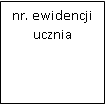 (W OBWODZIE KTÓREJ DZIECKO  MIESZKA)na rok szkolny 2024/2025NALEŻY WYPEŁNIAĆ DRUKOWANYMI LITERAMIDANE OSOBOWE dziecka (kandydata) i rodziców (prawnych opiekunów)Czy dziecko posiada orzeczenie lub opinię z Poradni Psychologiczno – Pedagogicznej? TAK                                  NIEProszę wstawić X we właściwym miejscuCzy wyraża  Pani/Pan zgodę, aby dziecko uczęszczało do klasy integracyjnej?TAK                                  NIEProszę wstawić X we właściwym miejscuJeśli odpowiedź jest twierdząca prosimy zaznaczyć - Czy zgadza się Pan/Pani na uczestniczenie swojego dziecka             w rozmowie kwalifikacyjnej do klasy integracyjnej?     TAK                                    NIEProszę wstawić X we właściwym miejscuŚwiadomi/y odpowiedzialności karnej z art. 233 K.K. oświadczam/y, że dane przedłożone w niniejszym podaniu są zgodne ze stanem faktycznym. DOKUMENTY załączone do wniosku-  oświadczenie o miejscu zamieszkania  rodziców kandydata i kandydata – składa się pod rygorem odpowiedzialności karnej za składanie fałszywych oświadczeń; składający oświadczenie jest obowiązany do zawarcia w nim klauzuli następującej treści :”Jestem świadomy odpowiedzialności karnej za złożenie fałszywego oświadczenia”.Data ……………………………   Podpis wnioskodawcy …………………………………………….Informacja Administratora w związku z przetwarzaniem danych osobowych – zgodnie z art. 13 ust. 1 i 2 Rozporządzenia Parlamentu Europejskiego i Rady (UE) 2016/679 z dnia 27 kwietnia 2016 r. w sprawie ochrony osób fizycznych w związku z przetwarzaniem danych osobowych i w sprawie swobodnego przepływu takich danych oraz uchylenia dyrektywy 95/46/WE (zwanego dalej RODO)Administratorem danych osobowych jest Szkoła Podstawowa nr 1 z Oddziałami Integracyjnymi im. Świętego Jana Pawła II w Łapach, reprezentowana przez Dyrektora, ul. Polna 9, nr. tel.: 857152419 ul. Matejki 19, 18-100 Łapy, nr. tel.: 857152930, https://sp1lapy.pl.Administrator wyznaczył Inspektora Ochrony Danych, z którym w sprawach związanych z przetwarzaniem danych osobowych, można się kontaktować za pomocą poczty elektronicznej pod adresem: iod@sp1.lapy.pl Dane osobowe przetwarzane będą w celu przeprowadzenia rekrutacji na podstawie art. 6 ust. 1 lit. c RODO oraz art. 9 ust. 2 lit. g RODO.Odbiorcami danych osobowych mogą być dostawcy usług pocztowych i kurierskich, dostawcy usług informatycznych Administratora, obsługa prawna administratora oraz inne podmioty uprawnione na podstawie przepisów prawa. Dane osobowe będą przechowywane przez okres uczęszczania do naszej Szkoły. W przypadku kandydatów nieprzyjętych dane będą przechowywane przez okres roku, chyba że na rozstrzygnięcie dyrektora została wniesiona skarga do sądu administracyjnego i postępowanie nie zostało zakończone prawomocnym wyrokiem.Przysługuje Pani/Panu prawo dostępu do treści swoich danych, sprostowania danych, usunięcia danych oraz ograniczenia przetwarzania danych.Gdy uzna Pani/Pan, że przetwarzanie danych osobowych narusza powszechnie obowiązujące przepisy w tym zakresie, przysługuje Pani/Panu prawo do wniesienia skargi do organu nadzorczego – Prezesa Urzędu Ochrony Danych Osobowych. Podanie danych osobowych jest wymogiem ustawowym i jest Pani/Pan zobowiązana/y do ich podania. Konsekwencją niepodania danych będzie brak możliwości edukacji w placówce.Dane osobowe nie będą wykorzystywane do zautomatyzowanego podejmowania decyzji ani profilowania, o którym mowa w art. 22.………………………………………………							        Podpis rodziców/opiekunów prawnych OŚWIADCZENIE O MIEJSCU ZAMIESZKANIA RODZICÓW KANDYDATA I  KANDYDATA wraz klauzulą zastępującą pouczenie o odpowiedzialności karnej za składanie fałszywych zeznańJestem świadomy odpowiedzialności karnej za złożenie fałszywego oświadczenia Data ……………………………              		Podpis rodziców/opiekunów prawnych 1.………………………………………………………………../czytelny podpis/ 2. ………………………………………………………………. /czytelny podpis/ Dane DZIECKA (KANDYTA)Dane DZIECKA (KANDYTA)Dane DZIECKA (KANDYTA)Dane DZIECKA (KANDYTA)Dane DZIECKA (KANDYTA)Dane DZIECKA (KANDYTA)Dane DZIECKA (KANDYTA)Dane DZIECKA (KANDYTA)Dane DZIECKA (KANDYTA)Dane DZIECKA (KANDYTA)Dane DZIECKA (KANDYTA)Dane DZIECKA (KANDYTA)Dane DZIECKA (KANDYTA)Dane DZIECKA (KANDYTA)Dane DZIECKA (KANDYTA)Dane DZIECKA (KANDYTA)imię/imiona nazwiskoNr PESELW przypadku braku nr PESEL – serię i numer paszportu lub innego dokumentu potwierdzającego tożsamośćW przypadku braku nr PESEL – serię i numer paszportu lub innego dokumentu potwierdzającego tożsamośćW przypadku braku nr PESEL – serię i numer paszportu lub innego dokumentu potwierdzającego tożsamośćW przypadku braku nr PESEL – serię i numer paszportu lub innego dokumentu potwierdzającego tożsamośćW przypadku braku nr PESEL – serię i numer paszportu lub innego dokumentu potwierdzającego tożsamośćW przypadku braku nr PESEL – serię i numer paszportu lub innego dokumentu potwierdzającego tożsamośćW przypadku braku nr PESEL – serię i numer paszportu lub innego dokumentu potwierdzającego tożsamośćW przypadku braku nr PESEL – serię i numer paszportu lub innego dokumentu potwierdzającego tożsamośćW przypadku braku nr PESEL – serię i numer paszportu lub innego dokumentu potwierdzającego tożsamośćW przypadku braku nr PESEL – serię i numer paszportu lub innego dokumentu potwierdzającego tożsamośćW przypadku braku nr PESEL – serię i numer paszportu lub innego dokumentu potwierdzającego tożsamośćW przypadku braku nr PESEL – serię i numer paszportu lub innego dokumentu potwierdzającego tożsamośćW przypadku braku nr PESEL – serię i numer paszportu lub innego dokumentu potwierdzającego tożsamośćW przypadku braku nr PESEL – serię i numer paszportu lub innego dokumentu potwierdzającego tożsamośćW przypadku braku nr PESEL – serię i numer paszportu lub innego dokumentu potwierdzającego tożsamośćW przypadku braku nr PESEL – serię i numer paszportu lub innego dokumentu potwierdzającego tożsamośćdata i miejsce urodzenia:                         …………………………………….. …………………………………….                                                            dzień-miesiąc-rok                miejsce urodzenia data i miejsce urodzenia:                         …………………………………….. …………………………………….                                                            dzień-miesiąc-rok                miejsce urodzenia data i miejsce urodzenia:                         …………………………………….. …………………………………….                                                            dzień-miesiąc-rok                miejsce urodzenia data i miejsce urodzenia:                         …………………………………….. …………………………………….                                                            dzień-miesiąc-rok                miejsce urodzenia data i miejsce urodzenia:                         …………………………………….. …………………………………….                                                            dzień-miesiąc-rok                miejsce urodzenia data i miejsce urodzenia:                         …………………………………….. …………………………………….                                                            dzień-miesiąc-rok                miejsce urodzenia data i miejsce urodzenia:                         …………………………………….. …………………………………….                                                            dzień-miesiąc-rok                miejsce urodzenia data i miejsce urodzenia:                         …………………………………….. …………………………………….                                                            dzień-miesiąc-rok                miejsce urodzenia data i miejsce urodzenia:                         …………………………………….. …………………………………….                                                            dzień-miesiąc-rok                miejsce urodzenia data i miejsce urodzenia:                         …………………………………….. …………………………………….                                                            dzień-miesiąc-rok                miejsce urodzenia data i miejsce urodzenia:                         …………………………………….. …………………………………….                                                            dzień-miesiąc-rok                miejsce urodzenia data i miejsce urodzenia:                         …………………………………….. …………………………………….                                                            dzień-miesiąc-rok                miejsce urodzenia data i miejsce urodzenia:                         …………………………………….. …………………………………….                                                            dzień-miesiąc-rok                miejsce urodzenia data i miejsce urodzenia:                         …………………………………….. …………………………………….                                                            dzień-miesiąc-rok                miejsce urodzenia data i miejsce urodzenia:                         …………………………………….. …………………………………….                                                            dzień-miesiąc-rok                miejsce urodzenia data i miejsce urodzenia:                         …………………………………….. …………………………………….                                                            dzień-miesiąc-rok                miejsce urodzenia Dane MATKI /opiekunki prawnejDane MATKI /opiekunki prawnejDane MATKI /opiekunki prawnejDane MATKI /opiekunki prawnejDane MATKI /opiekunki prawnejDane MATKI /opiekunki prawnejDane MATKI /opiekunki prawnejDane MATKI /opiekunki prawnejDane MATKI /opiekunki prawnejDane MATKI /opiekunki prawnejDane MATKI /opiekunki prawnejDane MATKI /opiekunki prawnejDane MATKI /opiekunki prawnejDane MATKI /opiekunki prawnejDane MATKI /opiekunki prawnejDane MATKI /opiekunki prawnejimięnazwiskotelefon kontaktowy  adres e-mailowy  adres e-mailowy  adres e-mailowy  adres e-mailowymiejsce pracy zawód wykonywany tel. do zakładu pracytel. do zakładu pracytel. do zakładu pracytel. do zakładu pracyDane  OJCA /opiekuna prawnegoDane  OJCA /opiekuna prawnegoDane  OJCA /opiekuna prawnegoDane  OJCA /opiekuna prawnegoDane  OJCA /opiekuna prawnegoDane  OJCA /opiekuna prawnegoDane  OJCA /opiekuna prawnegoDane  OJCA /opiekuna prawnegoDane  OJCA /opiekuna prawnegoDane  OJCA /opiekuna prawnegoDane  OJCA /opiekuna prawnegoDane  OJCA /opiekuna prawnegoDane  OJCA /opiekuna prawnegoDane  OJCA /opiekuna prawnegoDane  OJCA /opiekuna prawnegoDane  OJCA /opiekuna prawnegoimięnazwiskotelefon kontaktowy  adres e-mailowy  adres e-mailowy  adres e-mailowy  adres e-mailowymiejsce pracy zawód wykonywany tel. do zakładu pracytel. do zakładu pracytel. do zakładu pracytel. do zakładu pracyRodzina Rodzina Rodzina Rodzina Rodzina Rodzina Rodzina Rodzina Rodzina Rodzina Rodzina Rodzina Rodzina Rodzina Rodzina Rodzina Rodzina pełna pełna pełna pełna niepełna niepełna niepełna niepełna niepełna niepełna wielodzietna wielodzietna wielodzietna wielodzietna zastępcza zastępcza zastępcza zastępcza zastępcza zastępcza ilość osób stanowiących rodzinę ilość osób stanowiących rodzinę ilość osób stanowiących rodzinę ilość osób stanowiących rodzinę w tym dzieci w tym dzieci w tym dzieci w tym dzieci w tym dzieci w tym dzieci Informacja o rodzeństwie Informacja o rodzeństwie Informacja o rodzeństwie Informacja o rodzeństwie Informacja o rodzeństwie Informacja o rodzeństwie Informacja o rodzeństwie Informacja o rodzeństwie Informacja o rodzeństwie Informacja o rodzeństwie Informacja o rodzeństwie Informacja o rodzeństwie Informacja o rodzeństwie Informacja o rodzeństwie Informacja o rodzeństwie Informacja o rodzeństwie imię i nazwiskoimię i nazwiskoimię i nazwiskoimię i nazwiskoimię i nazwiskoimię i nazwiskoimię i nazwiskodata urodzeniadata urodzeniadata urodzeniadata urodzeniadata urodzeniadata urodzeniadata urodzeniadata urodzeniadata urodzeniaInne telefony kontaktowe Inne telefony kontaktowe Inne telefony kontaktowe Inne telefony kontaktowe Inne telefony kontaktowe Inne telefony kontaktowe Inne telefony kontaktowe Inne telefony kontaktowe Inne telefony kontaktowe Inne telefony kontaktowe Inne telefony kontaktowe Inne telefony kontaktowe Inne telefony kontaktowe Inne telefony kontaktowe Inne telefony kontaktowe Inne telefony kontaktowe Gdzie dziecko uczęszczało do oddziału przedszkolnego (zerówka) Gdzie dziecko uczęszczało do oddziału przedszkolnego (zerówka) Gdzie dziecko uczęszczało do oddziału przedszkolnego (zerówka) Gdzie dziecko uczęszczało do oddziału przedszkolnego (zerówka) Gdzie dziecko uczęszczało do oddziału przedszkolnego (zerówka) Gdzie dziecko uczęszczało do oddziału przedszkolnego (zerówka) Gdzie dziecko uczęszczało do oddziału przedszkolnego (zerówka) Gdzie dziecko uczęszczało do oddziału przedszkolnego (zerówka) Gdzie dziecko uczęszczało do oddziału przedszkolnego (zerówka) Gdzie dziecko uczęszczało do oddziału przedszkolnego (zerówka) Gdzie dziecko uczęszczało do oddziału przedszkolnego (zerówka) Gdzie dziecko uczęszczało do oddziału przedszkolnego (zerówka) Gdzie dziecko uczęszczało do oddziału przedszkolnego (zerówka) Gdzie dziecko uczęszczało do oddziału przedszkolnego (zerówka) Gdzie dziecko uczęszczało do oddziału przedszkolnego (zerówka) Gdzie dziecko uczęszczało do oddziału przedszkolnego (zerówka) 1Adres i miejsce zamieszkania kandydatakod pocztowy 1Adres i miejsce zamieszkania kandydatamiejscowość1Adres i miejsce zamieszkania kandydataulica1Adres i miejsce zamieszkania kandydatanr domu/ mieszkania2Adres i miejsce zamieszkania matki  kandydatakod pocztowy 2Adres i miejsce zamieszkania matki  kandydatamiejscowość2Adres i miejsce zamieszkania matki  kandydataulica2Adres i miejsce zamieszkania matki  kandydatanr domu/ mieszkania3Adres i miejsce zamieszkania ojca  kandydatakod pocztowy 3Adres i miejsce zamieszkania ojca  kandydatamiejscowość3Adres i miejsce zamieszkania ojca  kandydataulica3Adres i miejsce zamieszkania ojca  kandydatanr domu/ mieszkania4Adres zameldowania kandydata jeżeli jest inny niż zamieszkania kod pocztowy 4Adres zameldowania kandydata jeżeli jest inny niż zamieszkania miejscowość4Adres zameldowania kandydata jeżeli jest inny niż zamieszkania ulica4Adres zameldowania kandydata jeżeli jest inny niż zamieszkania nr domu/ mieszkania